Уважаемые коллеги!	ГБУ РО «Медицинский информационно-аналитический центр» обращает внимание на необходимость организации деятельности медицинских работников по формированию здорового образа жизни у детей и подростков в период летней оздоровительной кампании 2022 года на основании действующих санитарно-эпидемиологических требований.	В Ростовской области с июня заработает более 600 детских учреждений различных типов (загородные, дневного пребывания), где планируется разместить для отдыха около 40 тысяч детей.	В марте 2022 года внесены поправки в санитарно-эпидемиологические правила СП 3.1/2.4.3598-20 «Санитарно-эпидемиологические требования к устройству, содержанию и организации работы образовательных организаций и других объектов социальной инфраструктуры для детей и молодежи в условиях распространения новой коронавирусной инфекции (COVID-19)»:отменена необходимость уведомления организациями отдыха и оздоровления детей территориального управления Роспотребнадзора о планируемых сроках открытия в условиях распространения COVID-19 минимум за день до их открытия. Сохранилось правило об информировании родителей или законных представителей детей о режиме функционирования организации в условиях распространения COVID-19;снят запрет на проведение массовых мероприятий с участием различных групп лиц (групповых ячеек, классов, отрядов и т. д.), а также массовых мероприятий с привлечением лиц из иных организаций на открытом воздухе, включая экскурсии. Мероприятия в закрытых помещениях остаются под запретом;исключена норма о возможности посещения организации детьми, перенесшими заболевание, или в случае, если ребенок был в контакте с больным COVID-19, при наличии медицинского заключения врача об отсутствии медицинских противопоказаний для пребывания в лагере;влажную уборку музыкального или спортивного залов необходимо проводить один раз в конце рабочего дня;возобновлена 100%-ная наполняемость отрядов в пределах проектной вместимости;исключена необходимость прохождения обследования на COVID-19 любым из методов, определяющих генетический материал или антиген возбудителя COVID-19, для персонала детских лагерей с дневным пребыванием. Срок получения результатов обследования  - до двух календарных дней до дня выхода на работу;установлен предельный срок для осуществления заезда (выезда) всех детей в организации отдыха детей и их оздоровления – в течение суток. Продолжительность минимального перерыва между сменами сохранена на уровне двух календарных дней;исключены нормы о возможности работы организации отдыха детей и их оздоровления без проживания персонала на ее территории при условии проведения еженедельного обследования персонала на COVID-19;отменен запрет на выход (выезд) детей, а также персонала за пределы организации отдыха детей и их оздоровления в период смены.	Во исполнении Методических рекомендаций МР 3.1/2.4.0239-21 «Рекомендации по организации работы организаций отдыха детей и их оздоровления в условиях сохранения рисков распространения COVID-19 в 2021 году», действующих и в 2022г. и в соответствии с приказом  МЗ РО от 29.08.2019г. №2472 «Об утверждении ежеквартальных отчетных форм о проведении информационно-коммуникационных мероприятий для формирования здорового образа жизни среди детей и их родителей/законных представителей ГБУ РО «МИАЦ» информирует о необходимости усиления медицинскими работниками дейтельности по гигиеническому воспитанию детей и подростков путем проведения следующих мероприятий по формированию здорового образа жизни:	1. Организовать информационное обеспечение оздоравливаемых детей и подростков по вопросам соблюдения правил личной гигиены с размещением тематических памяток, буклетов, листовок по отрядам, в медицинских блоках, столовых, клубных помещениях в целях профилактики, в том числе коронавирусной инфекции.	2. Оформить в каждом учреждении информационные стенды и уголки здоровья для размещения и постоянного обновления просветительских материалов по пропаганде здорового образа жизни и профилактике инфекционных и неинфекционных заболеваний.	3. Организовать тиражирование санитарно-просветительских материалов  и направить их в каждое оздоровительное учреждение, независимо от форм собственности, открывающееся на вашей территории.	4. Использовать в работе информационные материалы, ранее направленные в ваш адрес в 2021-2022 году, а также материалы к письмам от 13.05.2022  № 142 и 143   «О направлении санитарно-просветительских материалов» для проведения среди детей лекций и бесед, в т.ч.:	- «Неправильное питание» - памятка для населения;	- «Влияние изменения климата на здоровье человека» - памятка для населения;	- «Крымская геморрагическая лихорадка» - типовой материал для СМИ;	- «Календарь профилактических прививок» - памятка для населения.	5. Организовать   проведение  праздников, конкурсов, уроков здоровья с учетом требований  вышеуказанных  методических рекомендаций.	6. Обеспечить  учет проведения информационно-коммуникационных мероприятий в медицинской документации оздоровительных учреждений и  использовать данные при ежемесячном заполнении в ИАС «БАРС» отчетной формы «ЗОЖ_ДЕТИ_NEW».И.О. начальника							С.А. ЖиляковИсп. Демьянов Сергей АнатольевичТел. 306-50-80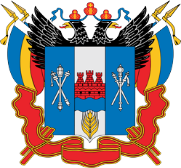 МИНИСТЕРСТВО ЗДРАВООХРАНЕНИЯРОСТОВСКОЙ ОБЛАСТИГБУ РО «МЕДИЦИНСКИЙ ИНФОРМАЦИОННО-АНАЛИТИЧЕСКИЙ ЦЕНТР»ИНН 6166052727 ОГРН 1056163019846344029, г. Ростов-на-Дону, пр.Сельмаш, 14Тел. (863) 218-58-81E-mail: miacrost@miacrost.ruWWW-сайт: www.miacrost.ru30.05.2022г. № 22.05-169Руководителям органов управления здравоохранением, главным врачам ЦГБ, ЦРБ, ДГП, Центров здоровья для детей